Лист оценки компетентности по курсу «WR Тренер по регби - Уровень 2»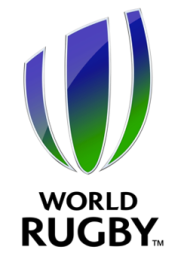 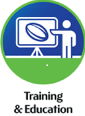 Место проведения курса: г. Москва Дата: 31.01.2022 и 02.02. 2022Ведущий курса: Н. ВатошкинФ.И. слушателя:Компетенция «A» - ЦЕННОСТИ И ФИЛОСОФИЯКомпетенция «A» - ЦЕННОСТИ И ФИЛОСОФИЯКомпетенция «A» - ЦЕННОСТИ И ФИЛОСОФИЯКомпетенция «A» - ЦЕННОСТИ И ФИЛОСОФИЯКомпетенция «A» - ЦЕННОСТИ И ФИЛОСОФИЯКомпетенция «A» - ЦЕННОСТИ И ФИЛОСОФИЯКомпетенция «A» - ЦЕННОСТИ И ФИЛОСОФИЯКритерий 1. Определяет основные ценности регби и описывает, как эти ценности могут быть применены на практике в тренерской деятельностиКритерий 1. Определяет основные ценности регби и описывает, как эти ценности могут быть применены на практике в тренерской деятельностиКритерий 1. Определяет основные ценности регби и описывает, как эти ценности могут быть применены на практике в тренерской деятельностиКритерий 1. Определяет основные ценности регби и описывает, как эти ценности могут быть применены на практике в тренерской деятельностиКритерий 1. Определяет основные ценности регби и описывает, как эти ценности могут быть применены на практике в тренерской деятельностиКритерий 1. Определяет основные ценности регби и описывает, как эти ценности могут быть применены на практике в тренерской деятельностиКритерий 1. Определяет основные ценности регби и описывает, как эти ценности могут быть применены на практике в тренерской деятельностиЕще не компетентенКомпетентенПревосходноКомментарий (обязателен, если ответили «Еще не компетентен»)Комментарий (обязателен, если ответили «Еще не компетентен»)Комментарий (обязателен, если ответили «Еще не компетентен»)Комментарий (обязателен, если ответили «Еще не компетентен»)Комментарий (обязателен, если ответили «Еще не компетентен»)Комментарий (обязателен, если ответили «Еще не компетентен»)Комментарий (обязателен, если ответили «Еще не компетентен»)Критерий 2. Формулирует свою тренерскую философию, которая соответствует тренировочной среде самого кандидатаКритерий 2. Формулирует свою тренерскую философию, которая соответствует тренировочной среде самого кандидатаКритерий 2. Формулирует свою тренерскую философию, которая соответствует тренировочной среде самого кандидатаКритерий 2. Формулирует свою тренерскую философию, которая соответствует тренировочной среде самого кандидатаКритерий 2. Формулирует свою тренерскую философию, которая соответствует тренировочной среде самого кандидатаКритерий 2. Формулирует свою тренерскую философию, которая соответствует тренировочной среде самого кандидатаКритерий 2. Формулирует свою тренерскую философию, которая соответствует тренировочной среде самого кандидатаЕще не компетентенКомпетентенПревосходноКомментарий (обязателен, если ответили «Еще не компетентен»)Комментарий (обязателен, если ответили «Еще не компетентен»)Комментарий (обязателен, если ответили «Еще не компетентен»)Комментарий (обязателен, если ответили «Еще не компетентен»)Комментарий (обязателен, если ответили «Еще не компетентен»)Комментарий (обязателен, если ответили «Еще не компетентен»)Комментарий (обязателен, если ответили «Еще не компетентен»)Компетенция «B» - ПЛАНИРОВАНИЕКомпетенция «B» - ПЛАНИРОВАНИЕКомпетенция «B» - ПЛАНИРОВАНИЕКомпетенция «B» - ПЛАНИРОВАНИЕКомпетенция «B» - ПЛАНИРОВАНИЕКомпетенция «B» - ПЛАНИРОВАНИЕКомпетенция «B» - ПЛАНИРОВАНИЕКритерий 3. Готовит план занятий с соответствующим содержанием, оборудованием, инвентарем и временем, в соответствии со способностями и уровнями развития (возраст и стадия) игроковКритерий 3. Готовит план занятий с соответствующим содержанием, оборудованием, инвентарем и временем, в соответствии со способностями и уровнями развития (возраст и стадия) игроковКритерий 3. Готовит план занятий с соответствующим содержанием, оборудованием, инвентарем и временем, в соответствии со способностями и уровнями развития (возраст и стадия) игроковКритерий 3. Готовит план занятий с соответствующим содержанием, оборудованием, инвентарем и временем, в соответствии со способностями и уровнями развития (возраст и стадия) игроковКритерий 3. Готовит план занятий с соответствующим содержанием, оборудованием, инвентарем и временем, в соответствии со способностями и уровнями развития (возраст и стадия) игроковКритерий 3. Готовит план занятий с соответствующим содержанием, оборудованием, инвентарем и временем, в соответствии со способностями и уровнями развития (возраст и стадия) игроковКритерий 3. Готовит план занятий с соответствующим содержанием, оборудованием, инвентарем и временем, в соответствии со способностями и уровнями развития (возраст и стадия) игроковЕще не компетентенКомпетентенПревосходноКомментарий (обязателен, если ответили «Еще не компетентен»)Комментарий (обязателен, если ответили «Еще не компетентен»)Комментарий (обязателен, если ответили «Еще не компетентен»)Комментарий (обязателен, если ответили «Еще не компетентен»)Комментарий (обязателен, если ответили «Еще не компетентен»)Комментарий (обязателен, если ответили «Еще не компетентен»)Комментарий (обязателен, если ответили «Еще не компетентен»)Критерий 4. Готовит серию тренировочных занятий (4-6) в соответствии со способностями и уровнями развития (возраст и этап подготовки) участвующих игроковКритерий 4. Готовит серию тренировочных занятий (4-6) в соответствии со способностями и уровнями развития (возраст и этап подготовки) участвующих игроковКритерий 4. Готовит серию тренировочных занятий (4-6) в соответствии со способностями и уровнями развития (возраст и этап подготовки) участвующих игроковКритерий 4. Готовит серию тренировочных занятий (4-6) в соответствии со способностями и уровнями развития (возраст и этап подготовки) участвующих игроковКритерий 4. Готовит серию тренировочных занятий (4-6) в соответствии со способностями и уровнями развития (возраст и этап подготовки) участвующих игроковКритерий 4. Готовит серию тренировочных занятий (4-6) в соответствии со способностями и уровнями развития (возраст и этап подготовки) участвующих игроковКритерий 4. Готовит серию тренировочных занятий (4-6) в соответствии со способностями и уровнями развития (возраст и этап подготовки) участвующих игроковЕще не компетентенКомпетентенПревосходноКомментарий (обязателен, если ответили «Еще не компетентен»)Комментарий (обязателен, если ответили «Еще не компетентен»)Комментарий (обязателен, если ответили «Еще не компетентен»)Комментарий (обязателен, если ответили «Еще не компетентен»)Комментарий (обязателен, если ответили «Еще не компетентен»)Комментарий (обязателен, если ответили «Еще не компетентен»)Комментарий (обязателен, если ответили «Еще не компетентен»)Компетенция «C» - ПРОВЕДЕНИЕ ТРЕНИРОВОККомпетенция «C» - ПРОВЕДЕНИЕ ТРЕНИРОВОККомпетенция «C» - ПРОВЕДЕНИЕ ТРЕНИРОВОККомпетенция «C» - ПРОВЕДЕНИЕ ТРЕНИРОВОККомпетенция «C» - ПРОВЕДЕНИЕ ТРЕНИРОВОККомпетенция «C» - ПРОВЕДЕНИЕ ТРЕНИРОВОККомпетенция «C» - ПРОВЕДЕНИЕ ТРЕНИРОВОККритерий 5. Знакомит с практическими действиями (заданиями) посредством надлежащего использования объяснений, демонстраций и вопросовКритерий 5. Знакомит с практическими действиями (заданиями) посредством надлежащего использования объяснений, демонстраций и вопросовКритерий 5. Знакомит с практическими действиями (заданиями) посредством надлежащего использования объяснений, демонстраций и вопросовКритерий 5. Знакомит с практическими действиями (заданиями) посредством надлежащего использования объяснений, демонстраций и вопросовКритерий 5. Знакомит с практическими действиями (заданиями) посредством надлежащего использования объяснений, демонстраций и вопросовКритерий 5. Знакомит с практическими действиями (заданиями) посредством надлежащего использования объяснений, демонстраций и вопросовКритерий 5. Знакомит с практическими действиями (заданиями) посредством надлежащего использования объяснений, демонстраций и вопросовЕще не компетентенКомпетентенПревосходноКомментарий (обязателен, если ответили «Еще не компетентен»)Комментарий (обязателен, если ответили «Еще не компетентен»)Комментарий (обязателен, если ответили «Еще не компетентен»)Комментарий (обязателен, если ответили «Еще не компетентен»)Комментарий (обязателен, если ответили «Еще не компетентен»)Комментарий (обязателен, если ответили «Еще не компетентен»)Комментарий (обязателен, если ответили «Еще не компетентен»)Критерий 6. Максимально вовлекает игроков в активную тренировочную деятельностьюКритерий 6. Максимально вовлекает игроков в активную тренировочную деятельностьюКритерий 6. Максимально вовлекает игроков в активную тренировочную деятельностьюКритерий 6. Максимально вовлекает игроков в активную тренировочную деятельностьюКритерий 6. Максимально вовлекает игроков в активную тренировочную деятельностьюКритерий 6. Максимально вовлекает игроков в активную тренировочную деятельностьюКритерий 6. Максимально вовлекает игроков в активную тренировочную деятельностьюЕще не компетентенКомпетентенПревосходноКомментарий (обязателен, если ответили «Еще не компетентен»)Комментарий (обязателен, если ответили «Еще не компетентен»)Комментарий (обязателен, если ответили «Еще не компетентен»)Комментарий (обязателен, если ответили «Еще не компетентен»)Комментарий (обязателен, если ответили «Еще не компетентен»)Комментарий (обязателен, если ответили «Еще не компетентен»)Комментарий (обязателен, если ответили «Еще не компетентен»)Критерий 7. Ведет постоянное наблюдение и анализ за эффективностью и производительностью действий игроковКритерий 7. Ведет постоянное наблюдение и анализ за эффективностью и производительностью действий игроковКритерий 7. Ведет постоянное наблюдение и анализ за эффективностью и производительностью действий игроковКритерий 7. Ведет постоянное наблюдение и анализ за эффективностью и производительностью действий игроковКритерий 7. Ведет постоянное наблюдение и анализ за эффективностью и производительностью действий игроковКритерий 7. Ведет постоянное наблюдение и анализ за эффективностью и производительностью действий игроковКритерий 7. Ведет постоянное наблюдение и анализ за эффективностью и производительностью действий игроковЕще не компетентенКомпетентенПревосходноКомментарий (обязателен, если ответили «Еще не компетентен»)Комментарий (обязателен, если ответили «Еще не компетентен»)Комментарий (обязателен, если ответили «Еще не компетентен»)Комментарий (обязателен, если ответили «Еще не компетентен»)Комментарий (обязателен, если ответили «Еще не компетентен»)Комментарий (обязателен, если ответили «Еще не компетентен»)Комментарий (обязателен, если ответили «Еще не компетентен»)Критерий 8. Обеспечивает положительный подход к исправлению ошибок, хвалит хорошую производительность и готов изменить план в случае явного прогресса/регресса с учетом возможностей игроковКритерий 8. Обеспечивает положительный подход к исправлению ошибок, хвалит хорошую производительность и готов изменить план в случае явного прогресса/регресса с учетом возможностей игроковКритерий 8. Обеспечивает положительный подход к исправлению ошибок, хвалит хорошую производительность и готов изменить план в случае явного прогресса/регресса с учетом возможностей игроковКритерий 8. Обеспечивает положительный подход к исправлению ошибок, хвалит хорошую производительность и готов изменить план в случае явного прогресса/регресса с учетом возможностей игроковКритерий 8. Обеспечивает положительный подход к исправлению ошибок, хвалит хорошую производительность и готов изменить план в случае явного прогресса/регресса с учетом возможностей игроковКритерий 8. Обеспечивает положительный подход к исправлению ошибок, хвалит хорошую производительность и готов изменить план в случае явного прогресса/регресса с учетом возможностей игроковКритерий 8. Обеспечивает положительный подход к исправлению ошибок, хвалит хорошую производительность и готов изменить план в случае явного прогресса/регресса с учетом возможностей игроковЕще не компетентенКомпетентенПревосходноКомментарий (обязателен, если ответили «Еще не компетентен»)Комментарий (обязателен, если ответили «Еще не компетентен»)Комментарий (обязателен, если ответили «Еще не компетентен»)Комментарий (обязателен, если ответили «Еще не компетентен»)Комментарий (обязателен, если ответили «Еще не компетентен»)Комментарий (обязателен, если ответили «Еще не компетентен»)Комментарий (обязателен, если ответили «Еще не компетентен»)Критерий 9. Предоставляет игрокам возможность получить практический опыт в принятии решений во время тренировки с помощью игрового подхода в обученииКритерий 9. Предоставляет игрокам возможность получить практический опыт в принятии решений во время тренировки с помощью игрового подхода в обученииКритерий 9. Предоставляет игрокам возможность получить практический опыт в принятии решений во время тренировки с помощью игрового подхода в обученииКритерий 9. Предоставляет игрокам возможность получить практический опыт в принятии решений во время тренировки с помощью игрового подхода в обученииКритерий 9. Предоставляет игрокам возможность получить практический опыт в принятии решений во время тренировки с помощью игрового подхода в обученииКритерий 9. Предоставляет игрокам возможность получить практический опыт в принятии решений во время тренировки с помощью игрового подхода в обученииКритерий 9. Предоставляет игрокам возможность получить практический опыт в принятии решений во время тренировки с помощью игрового подхода в обученииЕще не компетентенКомпетентенПревосходноКомментарий (обязателен, если ответили «Еще не компетентен»)Комментарий (обязателен, если ответили «Еще не компетентен»)Комментарий (обязателен, если ответили «Еще не компетентен»)Комментарий (обязателен, если ответили «Еще не компетентен»)Комментарий (обязателен, если ответили «Еще не компетентен»)Комментарий (обязателен, если ответили «Еще не компетентен»)Комментарий (обязателен, если ответили «Еще не компетентен»)Критерий 10. Контролирует время проведения тренировки в соответствии с намеченным планомКритерий 10. Контролирует время проведения тренировки в соответствии с намеченным планомКритерий 10. Контролирует время проведения тренировки в соответствии с намеченным планомКритерий 10. Контролирует время проведения тренировки в соответствии с намеченным планомКритерий 10. Контролирует время проведения тренировки в соответствии с намеченным планомКритерий 10. Контролирует время проведения тренировки в соответствии с намеченным планомКритерий 10. Контролирует время проведения тренировки в соответствии с намеченным планомЕще не компетентенКомпетентенПревосходноКомментарий (обязателен, если ответили «Еще не компетентен»)Комментарий (обязателен, если ответили «Еще не компетентен»)Комментарий (обязателен, если ответили «Еще не компетентен»)Комментарий (обязателен, если ответили «Еще не компетентен»)Комментарий (обязателен, если ответили «Еще не компетентен»)Комментарий (обязателен, если ответили «Еще не компетентен»)Комментарий (обязателен, если ответили «Еще не компетентен»)Критерий 11. Обобщает ключевые моменты обучения, связывая их с целями тренировкиКритерий 11. Обобщает ключевые моменты обучения, связывая их с целями тренировкиКритерий 11. Обобщает ключевые моменты обучения, связывая их с целями тренировкиКритерий 11. Обобщает ключевые моменты обучения, связывая их с целями тренировкиКритерий 11. Обобщает ключевые моменты обучения, связывая их с целями тренировкиКритерий 11. Обобщает ключевые моменты обучения, связывая их с целями тренировкиКритерий 11. Обобщает ключевые моменты обучения, связывая их с целями тренировкиЕще не компетентенКомпетентенПревосходноКомментарий (обязателен, если ответили «Еще не компетентен»)Комментарий (обязателен, если ответили «Еще не компетентен»)Комментарий (обязателен, если ответили «Еще не компетентен»)Комментарий (обязателен, если ответили «Еще не компетентен»)Комментарий (обязателен, если ответили «Еще не компетентен»)Комментарий (обязателен, если ответили «Еще не компетентен»)Комментарий (обязателен, если ответили «Еще не компетентен»)Компетенция «D» - РАЗБОР (РЕВЬЮ) ТРЕНИРОВКИКомпетенция «D» - РАЗБОР (РЕВЬЮ) ТРЕНИРОВКИКомпетенция «D» - РАЗБОР (РЕВЬЮ) ТРЕНИРОВКИКомпетенция «D» - РАЗБОР (РЕВЬЮ) ТРЕНИРОВКИКомпетенция «D» - РАЗБОР (РЕВЬЮ) ТРЕНИРОВКИКомпетенция «D» - РАЗБОР (РЕВЬЮ) ТРЕНИРОВКИКомпетенция «D» - РАЗБОР (РЕВЬЮ) ТРЕНИРОВКИКритерий 12. Разбирает тренировку с игроками и/или тренерами-коллегамиКритерий 12. Разбирает тренировку с игроками и/или тренерами-коллегамиКритерий 12. Разбирает тренировку с игроками и/или тренерами-коллегамиКритерий 12. Разбирает тренировку с игроками и/или тренерами-коллегамиКритерий 12. Разбирает тренировку с игроками и/или тренерами-коллегамиКритерий 12. Разбирает тренировку с игроками и/или тренерами-коллегамиКритерий 12. Разбирает тренировку с игроками и/или тренерами-коллегамиЕще не компетентенКомпетентенПревосходноКомментарий (обязателен, если ответили «Еще не компетентен»)Комментарий (обязателен, если ответили «Еще не компетентен»)Комментарий (обязателен, если ответили «Еще не компетентен»)Комментарий (обязателен, если ответили «Еще не компетентен»)Комментарий (обязателен, если ответили «Еще не компетентен»)Комментарий (обязателен, если ответили «Еще не компетентен»)Комментарий (обязателен, если ответили «Еще не компетентен»)Критерий 13. Разрабатывает план предстоящих действий, основанный на самоанализе и обратной связиКритерий 13. Разрабатывает план предстоящих действий, основанный на самоанализе и обратной связиКритерий 13. Разрабатывает план предстоящих действий, основанный на самоанализе и обратной связиКритерий 13. Разрабатывает план предстоящих действий, основанный на самоанализе и обратной связиКритерий 13. Разрабатывает план предстоящих действий, основанный на самоанализе и обратной связиКритерий 13. Разрабатывает план предстоящих действий, основанный на самоанализе и обратной связиКритерий 13. Разрабатывает план предстоящих действий, основанный на самоанализе и обратной связиЕще не компетентенКомпетентенПревосходноКомментарий (обязателен, если ответили «Еще не компетентен»)Комментарий (обязателен, если ответили «Еще не компетентен»)Комментарий (обязателен, если ответили «Еще не компетентен»)Комментарий (обязателен, если ответили «Еще не компетентен»)Комментарий (обязателен, если ответили «Еще не компетентен»)Комментарий (обязателен, если ответили «Еще не компетентен»)Комментарий (обязателен, если ответили «Еще не компетентен»)Компетенция «E» - КОММУНИКАЦИЯКомпетенция «E» - КОММУНИКАЦИЯКомпетенция «E» - КОММУНИКАЦИЯКомпетенция «E» - КОММУНИКАЦИЯКомпетенция «E» - КОММУНИКАЦИЯКомпетенция «E» - КОММУНИКАЦИЯКомпетенция «E» - КОММУНИКАЦИЯКритерий 14. Демонстрирует позитивный настрой во взаимодействии с игроками и коллегамиКритерий 14. Демонстрирует позитивный настрой во взаимодействии с игроками и коллегамиКритерий 14. Демонстрирует позитивный настрой во взаимодействии с игроками и коллегамиКритерий 14. Демонстрирует позитивный настрой во взаимодействии с игроками и коллегамиКритерий 14. Демонстрирует позитивный настрой во взаимодействии с игроками и коллегамиКритерий 14. Демонстрирует позитивный настрой во взаимодействии с игроками и коллегамиКритерий 14. Демонстрирует позитивный настрой во взаимодействии с игроками и коллегамиЕще не компетентенКомпетентенПревосходноКомментарий (обязателен, если ответили «Еще не компетентен»)Комментарий (обязателен, если ответили «Еще не компетентен»)Комментарий (обязателен, если ответили «Еще не компетентен»)Комментарий (обязателен, если ответили «Еще не компетентен»)Комментарий (обязателен, если ответили «Еще не компетентен»)Комментарий (обязателен, если ответили «Еще не компетентен»)Комментарий (обязателен, если ответили «Еще не компетентен»)Критерий 15. Дает эффективную и конкретную обратную связь (отзывы) и объясненияКритерий 15. Дает эффективную и конкретную обратную связь (отзывы) и объясненияКритерий 15. Дает эффективную и конкретную обратную связь (отзывы) и объясненияКритерий 15. Дает эффективную и конкретную обратную связь (отзывы) и объясненияКритерий 15. Дает эффективную и конкретную обратную связь (отзывы) и объясненияКритерий 15. Дает эффективную и конкретную обратную связь (отзывы) и объясненияКритерий 15. Дает эффективную и конкретную обратную связь (отзывы) и объясненияЕще не компетентенКомпетентенПревосходноКомментарий (обязателен, если ответили «Еще не компетентен»)Комментарий (обязателен, если ответили «Еще не компетентен»)Комментарий (обязателен, если ответили «Еще не компетентен»)Комментарий (обязателен, если ответили «Еще не компетентен»)Комментарий (обязателен, если ответили «Еще не компетентен»)Комментарий (обязателен, если ответили «Еще не компетентен»)Комментарий (обязателен, если ответили «Еще не компетентен»)Критерий 16. Взаимодействует с игроками индивидуально, в группах и в команде, используя различные стили коммуникации (построение обратной связи)Критерий 16. Взаимодействует с игроками индивидуально, в группах и в команде, используя различные стили коммуникации (построение обратной связи)Критерий 16. Взаимодействует с игроками индивидуально, в группах и в команде, используя различные стили коммуникации (построение обратной связи)Критерий 16. Взаимодействует с игроками индивидуально, в группах и в команде, используя различные стили коммуникации (построение обратной связи)Критерий 16. Взаимодействует с игроками индивидуально, в группах и в команде, используя различные стили коммуникации (построение обратной связи)Критерий 16. Взаимодействует с игроками индивидуально, в группах и в команде, используя различные стили коммуникации (построение обратной связи)Критерий 16. Взаимодействует с игроками индивидуально, в группах и в команде, используя различные стили коммуникации (построение обратной связи)Еще не компетентенКомпетентенПревосходноКомментарий (обязателен, если ответили «Еще не компетентен»)Комментарий (обязателен, если ответили «Еще не компетентен»)Комментарий (обязателен, если ответили «Еще не компетентен»)Комментарий (обязателен, если ответили «Еще не компетентен»)Комментарий (обязателен, если ответили «Еще не компетентен»)Комментарий (обязателен, если ответили «Еще не компетентен»)Комментарий (обязателен, если ответили «Еще не компетентен»)Компетенция «F» - ТЕХНИЧЕСКИЕ И ТАКТИЧЕСКИЕ ЗНАНИЯ И ПРАКТИКАКомпетенция «F» - ТЕХНИЧЕСКИЕ И ТАКТИЧЕСКИЕ ЗНАНИЯ И ПРАКТИКАКомпетенция «F» - ТЕХНИЧЕСКИЕ И ТАКТИЧЕСКИЕ ЗНАНИЯ И ПРАКТИКАКомпетенция «F» - ТЕХНИЧЕСКИЕ И ТАКТИЧЕСКИЕ ЗНАНИЯ И ПРАКТИКАКомпетенция «F» - ТЕХНИЧЕСКИЕ И ТАКТИЧЕСКИЕ ЗНАНИЯ И ПРАКТИКАКомпетенция «F» - ТЕХНИЧЕСКИЕ И ТАКТИЧЕСКИЕ ЗНАНИЯ И ПРАКТИКАКомпетенция «F» - ТЕХНИЧЕСКИЕ И ТАКТИЧЕСКИЕ ЗНАНИЯ И ПРАКТИКАКритерий 17. Связывает принципы игры с тренируемыми областями игры, определяя функциональные роли и ключевые факторы технических навыковКритерий 17. Связывает принципы игры с тренируемыми областями игры, определяя функциональные роли и ключевые факторы технических навыковКритерий 17. Связывает принципы игры с тренируемыми областями игры, определяя функциональные роли и ключевые факторы технических навыковКритерий 17. Связывает принципы игры с тренируемыми областями игры, определяя функциональные роли и ключевые факторы технических навыковКритерий 17. Связывает принципы игры с тренируемыми областями игры, определяя функциональные роли и ключевые факторы технических навыковКритерий 17. Связывает принципы игры с тренируемыми областями игры, определяя функциональные роли и ключевые факторы технических навыковКритерий 17. Связывает принципы игры с тренируемыми областями игры, определяя функциональные роли и ключевые факторы технических навыковЕще не компетентенКомпетентенПревосходноКомментарий (обязателен, если ответили «Еще не компетентен»)Комментарий (обязателен, если ответили «Еще не компетентен»)Комментарий (обязателен, если ответили «Еще не компетентен»)Комментарий (обязателен, если ответили «Еще не компетентен»)Комментарий (обязателен, если ответили «Еще не компетентен»)Комментарий (обязателен, если ответили «Еще не компетентен»)Комментарий (обязателен, если ответили «Еще не компетентен»)Критерий 18. Тренирует игру в атаке, используя принципы развития игры в пространстве между, над и в обход игроков в линии защитыКритерий 18. Тренирует игру в атаке, используя принципы развития игры в пространстве между, над и в обход игроков в линии защитыКритерий 18. Тренирует игру в атаке, используя принципы развития игры в пространстве между, над и в обход игроков в линии защитыКритерий 18. Тренирует игру в атаке, используя принципы развития игры в пространстве между, над и в обход игроков в линии защитыКритерий 18. Тренирует игру в атаке, используя принципы развития игры в пространстве между, над и в обход игроков в линии защитыКритерий 18. Тренирует игру в атаке, используя принципы развития игры в пространстве между, над и в обход игроков в линии защитыКритерий 18. Тренирует игру в атаке, используя принципы развития игры в пространстве между, над и в обход игроков в линии защитыЕще не компетентенКомпетентенПревосходноКомментарий (обязателен, если ответили «Еще не компетентен»)Комментарий (обязателен, если ответили «Еще не компетентен»)Комментарий (обязателен, если ответили «Еще не компетентен»)Комментарий (обязателен, если ответили «Еще не компетентен»)Комментарий (обязателен, если ответили «Еще не компетентен»)Комментарий (обязателен, если ответили «Еще не компетентен»)Комментарий (обязателен, если ответили «Еще не компетентен»)Критерий 19. Тренирует игру в атаке, опираясь на принципы поддержания её непрерывностиКритерий 19. Тренирует игру в атаке, опираясь на принципы поддержания её непрерывностиКритерий 19. Тренирует игру в атаке, опираясь на принципы поддержания её непрерывностиКритерий 19. Тренирует игру в атаке, опираясь на принципы поддержания её непрерывностиКритерий 19. Тренирует игру в атаке, опираясь на принципы поддержания её непрерывностиКритерий 19. Тренирует игру в атаке, опираясь на принципы поддержания её непрерывностиКритерий 19. Тренирует игру в атаке, опираясь на принципы поддержания её непрерывностиЕще не компетентенКомпетентенПревосходноКомментарий (обязателен, если ответили «Еще не компетентен»)Комментарий (обязателен, если ответили «Еще не компетентен»)Комментарий (обязателен, если ответили «Еще не компетентен»)Комментарий (обязателен, если ответили «Еще не компетентен»)Комментарий (обязателен, если ответили «Еще не компетентен»)Комментарий (обязателен, если ответили «Еще не компетентен»)Комментарий (обязателен, если ответили «Еще не компетентен»)Критерий 20. Тренирует, опираясь на принципы индивидуальной и командной игры в защитеКритерий 20. Тренирует, опираясь на принципы индивидуальной и командной игры в защитеКритерий 20. Тренирует, опираясь на принципы индивидуальной и командной игры в защитеКритерий 20. Тренирует, опираясь на принципы индивидуальной и командной игры в защитеКритерий 20. Тренирует, опираясь на принципы индивидуальной и командной игры в защитеКритерий 20. Тренирует, опираясь на принципы индивидуальной и командной игры в защитеКритерий 20. Тренирует, опираясь на принципы индивидуальной и командной игры в защитеЕще не компетентенКомпетентенПревосходноКомментарий (обязателен, если ответили «Еще не компетентен»)Комментарий (обязателен, если ответили «Еще не компетентен»)Комментарий (обязателен, если ответили «Еще не компетентен»)Комментарий (обязателен, если ответили «Еще не компетентен»)Комментарий (обязателен, если ответили «Еще не компетентен»)Комментарий (обязателен, если ответили «Еще не компетентен»)Комментарий (обязателен, если ответили «Еще не компетентен»)Критерий 21. Тренирует, обучая безопасной и эффективной индивидуальной технике игры в захватеКритерий 21. Тренирует, обучая безопасной и эффективной индивидуальной технике игры в захватеКритерий 21. Тренирует, обучая безопасной и эффективной индивидуальной технике игры в захватеКритерий 21. Тренирует, обучая безопасной и эффективной индивидуальной технике игры в захватеКритерий 21. Тренирует, обучая безопасной и эффективной индивидуальной технике игры в захватеКритерий 21. Тренирует, обучая безопасной и эффективной индивидуальной технике игры в захватеКритерий 21. Тренирует, обучая безопасной и эффективной индивидуальной технике игры в захватеЕще не компетентенКомпетентенПревосходноКомментарий (обязателен, если ответили «Еще не компетентен»)Комментарий (обязателен, если ответили «Еще не компетентен»)Комментарий (обязателен, если ответили «Еще не компетентен»)Комментарий (обязателен, если ответили «Еще не компетентен»)Комментарий (обязателен, если ответили «Еще не компетентен»)Комментарий (обязателен, если ответили «Еще не компетентен»)Комментарий (обязателен, если ответили «Еще не компетентен»)Критерий 22. Тренирует, обучая безопасной и эффективной индивидуальной и групповой технике игры в схваткеКритерий 22. Тренирует, обучая безопасной и эффективной индивидуальной и групповой технике игры в схваткеКритерий 22. Тренирует, обучая безопасной и эффективной индивидуальной и групповой технике игры в схваткеКритерий 22. Тренирует, обучая безопасной и эффективной индивидуальной и групповой технике игры в схваткеКритерий 22. Тренирует, обучая безопасной и эффективной индивидуальной и групповой технике игры в схваткеКритерий 22. Тренирует, обучая безопасной и эффективной индивидуальной и групповой технике игры в схваткеКритерий 22. Тренирует, обучая безопасной и эффективной индивидуальной и групповой технике игры в схваткеЕще не компетентенКомпетентенПревосходноКомментарий (обязателен, если ответили «Еще не компетентен»)Комментарий (обязателен, если ответили «Еще не компетентен»)Комментарий (обязателен, если ответили «Еще не компетентен»)Комментарий (обязателен, если ответили «Еще не компетентен»)Комментарий (обязателен, если ответили «Еще не компетентен»)Комментарий (обязателен, если ответили «Еще не компетентен»)Комментарий (обязателен, если ответили «Еще не компетентен»)Критерий 23. Тренирует ключевые компоненты коридора: точность вбрасывания, эффективный прыжок и поддержка в лифтеКритерий 23. Тренирует ключевые компоненты коридора: точность вбрасывания, эффективный прыжок и поддержка в лифтеКритерий 23. Тренирует ключевые компоненты коридора: точность вбрасывания, эффективный прыжок и поддержка в лифтеКритерий 23. Тренирует ключевые компоненты коридора: точность вбрасывания, эффективный прыжок и поддержка в лифтеКритерий 23. Тренирует ключевые компоненты коридора: точность вбрасывания, эффективный прыжок и поддержка в лифтеКритерий 23. Тренирует ключевые компоненты коридора: точность вбрасывания, эффективный прыжок и поддержка в лифтеКритерий 23. Тренирует ключевые компоненты коридора: точность вбрасывания, эффективный прыжок и поддержка в лифтеЕще не компетентенКомпетентенПревосходноКомментарий (обязателен, если ответили «Еще не компетентен»)Комментарий (обязателен, если ответили «Еще не компетентен»)Комментарий (обязателен, если ответили «Еще не компетентен»)Комментарий (обязателен, если ответили «Еще не компетентен»)Комментарий (обязателен, если ответили «Еще не компетентен»)Комментарий (обязателен, если ответили «Еще не компетентен»)Комментарий (обязателен, если ответили «Еще не компетентен»)Компетенция «G» - ПОЗИТИВНАЯ ТРЕНИРОВОЧНАЯ АТМОСФЕРАКомпетенция «G» - ПОЗИТИВНАЯ ТРЕНИРОВОЧНАЯ АТМОСФЕРАКомпетенция «G» - ПОЗИТИВНАЯ ТРЕНИРОВОЧНАЯ АТМОСФЕРАКомпетенция «G» - ПОЗИТИВНАЯ ТРЕНИРОВОЧНАЯ АТМОСФЕРАКомпетенция «G» - ПОЗИТИВНАЯ ТРЕНИРОВОЧНАЯ АТМОСФЕРАКомпетенция «G» - ПОЗИТИВНАЯ ТРЕНИРОВОЧНАЯ АТМОСФЕРАКомпетенция «G» - ПОЗИТИВНАЯ ТРЕНИРОВОЧНАЯ АТМОСФЕРАКритерий 24. Проводя тренировку, следует фактически составленному плануКритерий 24. Проводя тренировку, следует фактически составленному плануКритерий 24. Проводя тренировку, следует фактически составленному плануКритерий 24. Проводя тренировку, следует фактически составленному плануКритерий 24. Проводя тренировку, следует фактически составленному плануКритерий 24. Проводя тренировку, следует фактически составленному плануКритерий 24. Проводя тренировку, следует фактически составленному плануЕще не компетентенКомпетентенПревосходноКомментарий (обязателен, если ответили «Еще не компетентен»)Комментарий (обязателен, если ответили «Еще не компетентен»)Комментарий (обязателен, если ответили «Еще не компетентен»)Комментарий (обязателен, если ответили «Еще не компетентен»)Комментарий (обязателен, если ответили «Еще не компетентен»)Комментарий (обязателен, если ответили «Еще не компетентен»)Комментарий (обязателен, если ответили «Еще не компетентен»)Критерий 25. Предоставляет игрокам возможность вносить свой вклад в процесс принятия решенийКритерий 25. Предоставляет игрокам возможность вносить свой вклад в процесс принятия решенийКритерий 25. Предоставляет игрокам возможность вносить свой вклад в процесс принятия решенийКритерий 25. Предоставляет игрокам возможность вносить свой вклад в процесс принятия решенийКритерий 25. Предоставляет игрокам возможность вносить свой вклад в процесс принятия решенийКритерий 25. Предоставляет игрокам возможность вносить свой вклад в процесс принятия решенийКритерий 25. Предоставляет игрокам возможность вносить свой вклад в процесс принятия решенийЕще не компетентенКомпетентенПревосходноКомментарий (обязателен, если ответили «Еще не компетентен»)Комментарий (обязателен, если ответили «Еще не компетентен»)Комментарий (обязателен, если ответили «Еще не компетентен»)Комментарий (обязателен, если ответили «Еще не компетентен»)Комментарий (обязателен, если ответили «Еще не компетентен»)Комментарий (обязателен, если ответили «Еще не компетентен»)Комментарий (обязателен, если ответили «Еще не компетентен»)Критерий 27. Способствует развитию командной и/или клубной культурыКритерий 27. Способствует развитию командной и/или клубной культурыКритерий 27. Способствует развитию командной и/или клубной культурыКритерий 27. Способствует развитию командной и/или клубной культурыКритерий 27. Способствует развитию командной и/или клубной культурыКритерий 27. Способствует развитию командной и/или клубной культурыКритерий 27. Способствует развитию командной и/или клубной культурыЕще не компетентенКомпетентенПревосходноКомментарий (обязателен, если ответили «Еще не компетентен»)Комментарий (обязателен, если ответили «Еще не компетентен»)Комментарий (обязателен, если ответили «Еще не компетентен»)Комментарий (обязателен, если ответили «Еще не компетентен»)Комментарий (обязателен, если ответили «Еще не компетентен»)Комментарий (обязателен, если ответили «Еще не компетентен»)Комментарий (обязателен, если ответили «Еще не компетентен»)Компетенция «H» - БЕЗОПАСНАЯ ТРЕНИРОВОЧНАЯ СРЕДАКомпетенция «H» - БЕЗОПАСНАЯ ТРЕНИРОВОЧНАЯ СРЕДАКомпетенция «H» - БЕЗОПАСНАЯ ТРЕНИРОВОЧНАЯ СРЕДАКомпетенция «H» - БЕЗОПАСНАЯ ТРЕНИРОВОЧНАЯ СРЕДАКомпетенция «H» - БЕЗОПАСНАЯ ТРЕНИРОВОЧНАЯ СРЕДАКомпетенция «H» - БЕЗОПАСНАЯ ТРЕНИРОВОЧНАЯ СРЕДАКомпетенция «H» - БЕЗОПАСНАЯ ТРЕНИРОВОЧНАЯ СРЕДАКритерий 28. Разрабатывает план действий в чрезвычайных ситуациях для тренировочных и игровых площадокКритерий 28. Разрабатывает план действий в чрезвычайных ситуациях для тренировочных и игровых площадокКритерий 28. Разрабатывает план действий в чрезвычайных ситуациях для тренировочных и игровых площадокКритерий 28. Разрабатывает план действий в чрезвычайных ситуациях для тренировочных и игровых площадокКритерий 28. Разрабатывает план действий в чрезвычайных ситуациях для тренировочных и игровых площадокКритерий 28. Разрабатывает план действий в чрезвычайных ситуациях для тренировочных и игровых площадокКритерий 28. Разрабатывает план действий в чрезвычайных ситуациях для тренировочных и игровых площадокЕще не компетентенКомпетентенПревосходноКомментарий (обязателен, если ответили «Еще не компетентен»)Комментарий (обязателен, если ответили «Еще не компетентен»)Комментарий (обязателен, если ответили «Еще не компетентен»)Комментарий (обязателен, если ответили «Еще не компетентен»)Комментарий (обязателен, если ответили «Еще не компетентен»)Комментарий (обязателен, если ответили «Еще не компетентен»)Комментарий (обязателен, если ответили «Еще не компетентен»)Критерий 29. Проверяет безопасность помещений и оборудованияКритерий 29. Проверяет безопасность помещений и оборудованияКритерий 29. Проверяет безопасность помещений и оборудованияКритерий 29. Проверяет безопасность помещений и оборудованияКритерий 29. Проверяет безопасность помещений и оборудованияКритерий 29. Проверяет безопасность помещений и оборудованияКритерий 29. Проверяет безопасность помещений и оборудованияЕще не компетентенКомпетентенПревосходноКомментарий (обязателен, если ответили «Еще не компетентен»)Комментарий (обязателен, если ответили «Еще не компетентен»)Комментарий (обязателен, если ответили «Еще не компетентен»)Комментарий (обязателен, если ответили «Еще не компетентен»)Комментарий (обязателен, если ответили «Еще не компетентен»)Комментарий (обязателен, если ответили «Еще не компетентен»)Комментарий (обязателен, если ответили «Еще не компетентен»)Критерий 30. Проверяет подготовленность игроков к участию в тренировке и обеспечение сохранности их одежды/снаряженияКритерий 30. Проверяет подготовленность игроков к участию в тренировке и обеспечение сохранности их одежды/снаряженияКритерий 30. Проверяет подготовленность игроков к участию в тренировке и обеспечение сохранности их одежды/снаряженияКритерий 30. Проверяет подготовленность игроков к участию в тренировке и обеспечение сохранности их одежды/снаряженияКритерий 30. Проверяет подготовленность игроков к участию в тренировке и обеспечение сохранности их одежды/снаряженияКритерий 30. Проверяет подготовленность игроков к участию в тренировке и обеспечение сохранности их одежды/снаряженияКритерий 30. Проверяет подготовленность игроков к участию в тренировке и обеспечение сохранности их одежды/снаряженияЕще не компетентенКомпетентенПревосходноКомментарий (обязателен, если ответили «Еще не компетентен»)Комментарий (обязателен, если ответили «Еще не компетентен»)Комментарий (обязателен, если ответили «Еще не компетентен»)Комментарий (обязателен, если ответили «Еще не компетентен»)Комментарий (обязателен, если ответили «Еще не компетентен»)Комментарий (обязателен, если ответили «Еще не компетентен»)Комментарий (обязателен, если ответили «Еще не компетентен»)Критерий 31. Начинает и заканчивает тренировку разминкой и заминкой, соответствующей возрасту и этапу подготовкиКритерий 31. Начинает и заканчивает тренировку разминкой и заминкой, соответствующей возрасту и этапу подготовкиКритерий 31. Начинает и заканчивает тренировку разминкой и заминкой, соответствующей возрасту и этапу подготовкиКритерий 31. Начинает и заканчивает тренировку разминкой и заминкой, соответствующей возрасту и этапу подготовкиКритерий 31. Начинает и заканчивает тренировку разминкой и заминкой, соответствующей возрасту и этапу подготовкиКритерий 31. Начинает и заканчивает тренировку разминкой и заминкой, соответствующей возрасту и этапу подготовкиКритерий 31. Начинает и заканчивает тренировку разминкой и заминкой, соответствующей возрасту и этапу подготовкиЕще не компетентенКомпетентенПревосходноКомментарий (обязателен, если ответили «Еще не компетентен»)Комментарий (обязателен, если ответили «Еще не компетентен»)Комментарий (обязателен, если ответили «Еще не компетентен»)Комментарий (обязателен, если ответили «Еще не компетентен»)Комментарий (обязателен, если ответили «Еще не компетентен»)Комментарий (обязателен, если ответили «Еще не компетентен»)Комментарий (обязателен, если ответили «Еще не компетентен»)Критерий 32. Всегда демонстрирует безопасный подход к проведению тренировкиКритерий 32. Всегда демонстрирует безопасный подход к проведению тренировкиКритерий 32. Всегда демонстрирует безопасный подход к проведению тренировкиКритерий 32. Всегда демонстрирует безопасный подход к проведению тренировкиКритерий 32. Всегда демонстрирует безопасный подход к проведению тренировкиКритерий 32. Всегда демонстрирует безопасный подход к проведению тренировкиКритерий 32. Всегда демонстрирует безопасный подход к проведению тренировкиЕще не компетентенКомпетентенПревосходноКомментарий (обязателен, если ответили «Еще не компетентен»)Комментарий (обязателен, если ответили «Еще не компетентен»)Комментарий (обязателен, если ответили «Еще не компетентен»)Комментарий (обязателен, если ответили «Еще не компетентен»)Комментарий (обязателен, если ответили «Еще не компетентен»)Комментарий (обязателен, если ответили «Еще не компетентен»)Комментарий (обязателен, если ответили «Еще не компетентен»)Критерий 33. Способен определить роль тренера в борьбе с травмами или болезнями игроков и знает принципы возвращения к игреКритерий 33. Способен определить роль тренера в борьбе с травмами или болезнями игроков и знает принципы возвращения к игреКритерий 33. Способен определить роль тренера в борьбе с травмами или болезнями игроков и знает принципы возвращения к игреКритерий 33. Способен определить роль тренера в борьбе с травмами или болезнями игроков и знает принципы возвращения к игреКритерий 33. Способен определить роль тренера в борьбе с травмами или болезнями игроков и знает принципы возвращения к игреКритерий 33. Способен определить роль тренера в борьбе с травмами или болезнями игроков и знает принципы возвращения к игреКритерий 33. Способен определить роль тренера в борьбе с травмами или болезнями игроков и знает принципы возвращения к игреЕще не компетентенКомпетентенПревосходноКомментарий (обязателен, если ответили «Еще не компетентен»)Комментарий (обязателен, если ответили «Еще не компетентен»)Комментарий (обязателен, если ответили «Еще не компетентен»)Комментарий (обязателен, если ответили «Еще не компетентен»)Комментарий (обязателен, если ответили «Еще не компетентен»)Комментарий (обязателен, если ответили «Еще не компетентен»)Комментарий (обязателен, если ответили «Еще не компетентен»)Критерий 34. Может определить признаки и симптомы сотрясения мозга и применяет протокол распознавания и удаления и поэтапный процесс возврата к игреКритерий 34. Может определить признаки и симптомы сотрясения мозга и применяет протокол распознавания и удаления и поэтапный процесс возврата к игреКритерий 34. Может определить признаки и симптомы сотрясения мозга и применяет протокол распознавания и удаления и поэтапный процесс возврата к игреКритерий 34. Может определить признаки и симптомы сотрясения мозга и применяет протокол распознавания и удаления и поэтапный процесс возврата к игреКритерий 34. Может определить признаки и симптомы сотрясения мозга и применяет протокол распознавания и удаления и поэтапный процесс возврата к игреКритерий 34. Может определить признаки и симптомы сотрясения мозга и применяет протокол распознавания и удаления и поэтапный процесс возврата к игреКритерий 34. Может определить признаки и симптомы сотрясения мозга и применяет протокол распознавания и удаления и поэтапный процесс возврата к игреЕще не компетентенКомпетентенПревосходноКомментарий (обязателен, если ответили «Еще не компетентен»)Комментарий (обязателен, если ответили «Еще не компетентен»)Комментарий (обязателен, если ответили «Еще не компетентен»)Комментарий (обязателен, если ответили «Еще не компетентен»)Комментарий (обязателен, если ответили «Еще не компетентен»)Комментарий (обязателен, если ответили «Еще не компетентен»)Комментарий (обязателен, если ответили «Еще не компетентен»)Комментарий преподавателя:Самооценка слушателя: